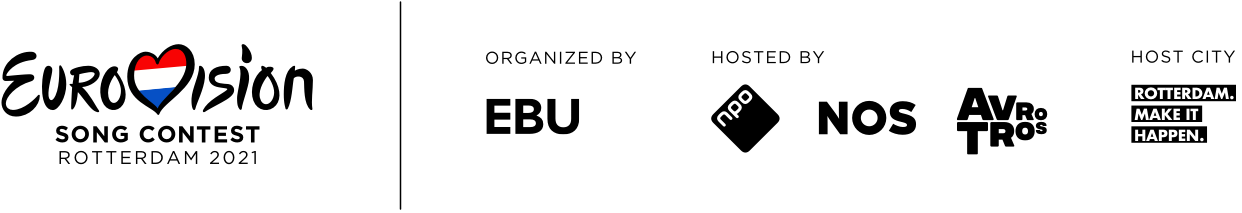 HEADS OF PRESS 2021AlbaniaElonaMalosmanie.malosmani@rtsh.alAustraliaEvaPitarideseva.pitarides@sbs.com.auAustriaRomanHoracekroman.horacek@orf.atAzerbaijanAzerbaijanAydanTopchibashevaaydan@eurovision.azBelarusOlga Salamakhaolgamay15@mail.ruBelgium VRTBelgium VRTInesDe Greefines.degreef@umusic.comBulgariaVasilIvanovvasil@entiendo.euCroatiaUršulaToljursula.tolj@hrt.hrCyprusAndreasAnastasiouandreas@andreasanastasiou.comCzech RepublicCzech RepublicAnetaVeselskáAneta.Veselska@ceskatelevize.czDenmarkSuneKnudsenSUKN@dr.dkEstoniaLiamClarkliam.clark@err.eeFinlandHeidiVälkkiläheidi.valkkila@yle.fiFranceLudovicHurelludovic.hurel@francetv.frGeorgiaNatiaMshvenieradzeMshvenieradze@gpb.geGermanyUlrikeZiesemeru.ziesemer@ndr.deGreeceDoraCheirakidcheiraki@ert.grIcelandRunar FreyrGislasonrunar.freyr.gislason@ruv.isIrelandJenniferO'Brienjennifer.obrien@rte.ieItalyEdmondoAnselmieddy@eddy.itLatviaLigaAndzaneLiga.Andzane@ltv.lvLithuaniaLina Patskocimaitelina.patskocimaite@lrt.ltLithuaniaAudriusGirzadasaudrius.girzadas@lrt.ltMaltaDoreenCortisdcortis@pbs.com.mtMoldovaVitalieCojocarucojvit@gmail.comNorth MacedoniaNorth MacedoniaAleksandraJovanovskasandra.mrtv@gmail.comPolandKrzysztofBieńkokrzysztof.bienko@tvp.plPortugalMariaFerreiramaria.d.ferreira@rtp.ptRomaniaCristianAcatrineicristian.acatrinei@tvr.roRussia C1RRussia C1RVladimirSmirnovpr@1tv.ruSan MarinoSan MarinoErsinParlakersin@ersinparlak.comSerbiaDuškaVučinić Lučićduska.vucinic@rts.rsSloveniaMarušaKobalmarusa.kobal@rtvslo.siSpainAliciaLeónalicia.leon@rtve.esSwedenMadeleineSinding-Larsenmadeleine.sinding-larsen@svt.seSwitzerlandSwitzerlandEvaWismereva.wismer@srf.chThe NetherlandsThe NetherlandsFamkeKroesefamke.kroese@avrotros.nlUkraineOlhaMelnykolha.melnyk@suspilne.mediaUnited KingdomUnited KingdomLizziMortonElizabeth.Morton@bbc.co.uk